DIPLOMADO EN TUTORIAS ACADEMICAS INTEGRALES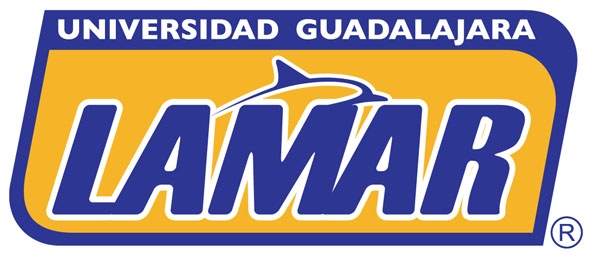 VALENCIA GÓMEZ ERNESTO JOELMODULO 3 – TAREA 1PROCESO DE SELECCIÓN DE ALUMNOS PARA LA ACTIVIDAD TUTORIAL.	El proceso es en realidad muy sencillo. Se establece una fecha para la aplicación de los PITS a los alumnos de primer semestre de cada carrera. Esta fecha se da a los alumnos y al tutor y se supervisa su aplicación que se contesta en línea y analiza los resultados. Todo esto lo realiza el Coordinador de Tutorías. Una vez con los resultados, el tutor selecciona a los alumnos a tutorar dependiendo de los alumnos que hayan tenido menor calificación en los PITS. Se elabora una lista de los seleccionados y se da a conocer a los todos los alumnos del grupo. MIS RESULTADOS DEL PIT 01HABITOS Y ACTITUDES DE ESTUDIO	AE	+	0E	+	TE	=	NIVEL	44	+	41	+	39	=	124 (PROMEDIO)MIS RESULTADOS DEL PIT 02AUTODIAGNOSTICO DE MOTIVACIÓN ACADEMICA.41 PUNTOS.  MOTIVACIÓN ALTA. (Creo que la forma en que dice que se evalué este PIT es incorrecta. Si lo hiciera tal cual como lo estipula tendría solamente 3 puntos. Sugiero revisión de la instrucción).MIS RESULTADOS DEL PIT 03CUESTIONARIO DE AUTOESTIMAAUTOESTIMA ALTA.CONCLUSIÓN.- Me parecen interesantes los PITS. Lo que me gustaría mas sería comprobar la eficacia de los mismos. Según nos dijeron en el curso, los alumnos que resultan con evaluaciones bajas en los PITS son también los que tienen mas problemas con las evaluaciones en cada asignatura. Espero poderlo comprobar con los alumnos. Considero que el PIT 02 tiene un error en las instrucciones para el puntaje y creo que debe considerarse la revisión.ACTITUD HACIA EL ESTUDIOACTITUD HACIA EL ESTUDIOACTITUD HACIA EL ESTUDIOORGANIZACIÓN DEL ESTUDIOORGANIZACIÓN DEL ESTUDIOORGANIZACIÓN DEL ESTUDIOTECNICAS DE ESTUDIOTECNICAS DE ESTUDIOTECNICAS DE ESTUDIO1A32C13C14A35A36C17B28B29C110B211B212A313A314B215B216B217A318A319A320B221C122A323A324B225C126C127A328B229B230A331A332C133A334A335A336B237B238B239B240A341A342C143C144B245C146B247B248B249C150A351B252A353C154C155C156C157B258C159B260A3TOTALTOTAL44TOTALTOTAL41TOTALTOTAL39NÚMEROACTITUD HACIA EL ESTUDIOORGANIZACIÓN DEL ESTUDIOTECNICAS DE ESTUDIO60595857565554535251504948474645444342414039383736353433323130292827262524232221V¿FV¿F1X12X2X13X3X14X4X15X5X16X6X17X7X18X8X19X9X20X10X21X11X22XPREGUNTARESPUESTAVALOR1B42E53B44D45B46A57E58D49A510B411B412B413D414A515A516E517C318E519A520C3TOTALTOTAL87